Тема урока_____________________________________________________________________________Электрический ток_____________________________________________________________________________________________________________________________________________________________Постоянный электрический ток___________________________________________________________________________________________________________________________________________________Переменный электрический ток___________________________________________________________________________________________________________________________________________________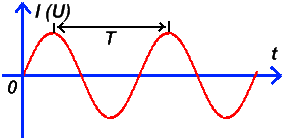 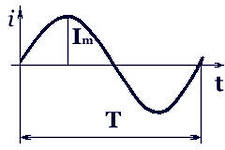 i = ………………..Генератор – это устройство__________________________________________________________________________________________________________________________________________________Принцип действия генератора__________________________________________________________________________________________________________________________________________________Применение_________________________________________________________________________________________________________________________________________________________________Задача 1. Фонари по дороге стоят одиноко                Десять герц частота переменного тока                Кто ответит мне ясно, без тени смущения:                Этот ток применяют ли для освещения?Найдите период переменного тока.________________________________________________________Задача 2. Сила тока в обмотке генератора переменного тока меняется согласно графику, показанному на рисунке. Определите амплитуду, период, частоту колебаний тока.___________________________________________________Задача 3. Сила тока в обмотке генератора переменного тока меняется согласно графику, показанному на рисунке. Определите амплитуду, период, частоту колебаний тока.Домашнее задание:  (для всех) изучить §50, выполнить упр. 42 (инструктаж):42.1 – задача, с которой вы вполне можете справиться, на определение периода колебаний по известной  частоте;42.2 – задача чуточку труднее – требуется проанализировать график изменения силы тока. Будьте внимательны относительно единиц измерения силы тока.(Кто  желает) подготовить сообщение «Тепловые станции Челябинской области», «Экологические проблемы, связанные с ТЭС и ГЭС»Задание для первой группы.Дать определение генератора.Заполнить таблицу отчет группы (ответ должен быть полным)Задание второй группеРабота с учебником:прочитать параграф «Получение переменного тока» на странице  …..     рассмотреть  принцип действия генератора (на чем основан?)отчет группыЗадание третьей группеРабота с учебником:прочитать параграф «Получение переменного тока» на странице  …..    применение генератора (где применяют)отчет группы Как дать рецензию на ответ товарища:1. Оцените, насколько правильно и грамотно ответил ваш товарищ, какие ошибки он допустил.2. Следовал ли он намеченному плану, в чем отошел от него, что пропустил.3. Вспомните, выразил ли ученик своё личное мнение и отношение к историческим событиям и их участникам.4. Употреблял ли он в рассказе необходимые термины и понятия.5. Укажите ошибки и недостатки речи (ненужные повторения, отсутствие эпитетов, живых характеристикНазвание детали генератораУстройство Назначение …              -неподвижная часть…Индуцируется ……               -подвижная часть…Создает …Название детали генератораУстройство Назначение Статор – неподвижная частьСтанина, в пазах которой уложен толстый медный проводИндуцируется переменный электрический токРотор – подвижная частьЭлектромагнит Создает магнитное полеНазвание детали генератораУстройство Назначение …………………                   – неподвижная часть…Индуцируется  …………………..                     – подвижная часть…Создает … 